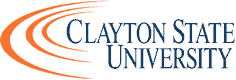 Criminal Justice Internship SitesTo add an organization to this list, send a request with contact information to career@clayton.edu. To get an internship approved, print out, fill out, and submit the Learning Agreement Form to the professor who will be coordinating your internship. OrganizationTypeCityWebsitePhoneA Affordable DUI School, LLCDUI SchoolRiverdalehttp://www.gaduischool.com/dui-school.html770-996-9026ACLU-American Civil Liberties UnionNon-ProfitAtlantahttps://www.aclu.org/affiliate/georgia  (770) 303-8111Affordable DUI and Counseling SolutionsCounselingRiverdalehttp://gaduischool.com/ (770) 996-9026Ahayah Academy Learning CenterAhayah AcademyUnion Cityhttps://www.ahayahacademy.org/1-888-459-5537Apolinsky & Associates, LLCLegalDecaturhttp://www.aa-legal.com/   (404) 377-9191Atlanta Police Crime StoppersCriminal JusticeAtlantahttp://www.atlantapolicefoundation.org/contact-us/ (404) 586-0180Atlanta Police DepartmentLaw EnforcementAtlantahttp://www.atlantapd.org/ (404) 546-7234Atlanta Police Department- CIDCriminal InvestigationAtlantahttp://www.atlantapd.org/about-apd/criminal-investigations-division(404) 546-4236Atlanta Victim AssistanceVictim AssistanceAtlantahttp://www.atlantava.org/ (404) 588-4740Bruce Harvey Law FirmLegalRiverdalehttps://www.lawinfo.com/contact.html404-659-4628Central Dekalb ProbationProbationDecaturhttp://www.dekalbstatecourt.net/ (770) 594-7437City of Atlanta- Municipal Court of AtlantaLocal GovernmentAtlantahttp://court.atlantaga.gov/ (404) 954-7914 City of Atlanta Solicitor’s OfficeLocal GovernmentAtlantahttp://court.atlantaga.gov/solicitor (404) 658-6618City of ConyersLocal GovernmentConyershttp://www.conyersga.com/ (770) 929-4226City of Decatur Police DepartmentLaw EnforcementDecaturhttp://www.decaturga.com/city-government/city-departments/police (404) 373-6551Clayton County Department of Community SupervisionProbation officeMorrowhttps://www.claytoncountyga.gov/(770) 960-4100Clayton County District Attorney’s OfficeDistrict AttorneyJonesborohttps://www.claytoncountyga.gov/government/board-of-commissioners/district-maps(770) 477-3450Clayton County Fire MarshallFire Marshall Riverdalehttp://www.ccfes.org/(770) 473-7833Clayton County Juvenile CourtLocal GovernmentJonesborohttps://www.claytoncountyga.gov/government/courts/juvenile-court(770) 477-3270Clayton County NAACPCriminal JusticeJonesborohttp://www.naacpclayton.org/ (770) 471-0669Clayton County Probation OfficeProbationMorrowhttps://www.claytoncountyga.gov/government/court-services/court-administrator/office-of-probation-services(678) 479-5325Clayton County Public Defender’s OfficePublic DefenseJonesborohttps://www.claytoncountyga.gov/government/court-services/public-defender-s-office(678) 479-5036Clayton County State Court Clerk’s OfficeLocal GovernmentJonesborohttps://www.claytoncountyga.gov/government/court-services/clerk-of-superior-court(770) 477-3395 Clayton State University- Department of Public SafetyHigher Education Public SafetyMorrowhttp://www.clayton.edu/public-safety (678) 466-4050College Park Police DepartmentLaw EnforcementCollege Parkhttps://www.collegeparkga.com/departments/police_department(404) 761-3131Covington Police DepartmentLaw EnforcementCovingtonhttps://www.covingtonpolice.com/(770) 786-7605Dekalb County District AttorneyCriminal JusticeDecaturhttp://dekalbda.org/ (404) 371-2561Dekalb County District Attorney’s Office Investigations Major Felony UnitCriminal InvestigationDecaturhttp://www.dekalbda.org/divisions_special_units/divisions/investigations/index.php(404) 371-2561Dekalb County Juvenile Court ProbationProbationDecaturhttp://www.dekalbjuvenilecourt.org/ (404) 294-2700Dekalb County Police DepartmentLaw EnforcementTuckerhttps://www.dekalbcountyga.gov/police-services/welcome(678) 406-7929Dekalb Dispute Resolution CenterCourt SystemDecaturhttp://www.dekalbsuperiorcourt.com/dispute-resolution/multi-door-courthouse/ (404) 371-4901Dekalb Juvenile Court ProbationJuvenile Probation Decaturhttp://www.dekalbjuvenilecourt.org/ (404) 294-2700Dekalb Superior Court Court SystemDecaturhttp://www.dksuperiorclerk.com/  (404) 371-2836Department of Juvenile JusticeGovernmentGainesvillehttp://www.djj.state.ga.us/ (404) 508-6500DNR Law Enforcement Division Region IVLaw EnforcementMaconhttp://www.gadnrle.org/ (770) 918-6408Dozier Law Firm (Macon, GA)LegalMaconhttps://dozierlaw.com/?utm_content=macon(478) 742-8441East Point Police DepartmentLaw EnforcementEast Pointhttps://www.eastpointcity.org/police/N/AForest Park Police DepartmentLaw EnforcementForest Parkhttps://www.forestparkga.gov/police(404) 366-7280Fulton County District Attorney’s OfficeCourt SystemAtlantahttp://www.fultoncountyga.gov/ca-staff-attorneys (404) 612-4000Fulton County Magistrate and State CourtCourt SystemAtlantahttp://magistratefulton.org/(404) 613-5360Fulton County Police DepartmentLaw EnforcementAtlantahttp://www.fultoncountyga.gov/police-home (404)-613-5711Fulton County Pretrial Service, Court Services UnitCourt SystemAtlantahttps://www.fultoncourt.org/pretrial/ (404) 612-2626Fulton County Safe Families OfficeCourt SystemAtlantahttps://www.safefamiliesoffice.org/(404) 612-4324 Fulton County Solicitor General's OfficeGovernmentAtlantahttp://www.fultoncountyga.gov/sg-home (404) 612-4800GA Department of Community SupervisionGovernmentAtlantahttps://dcs.georgia.gov/(678) 783-4337Georgia Department of CorrectionsGovernment-CorrectionsAtlantahttp://www.dcor.state.ga.us/ (404) 651-6668Georgia General Assembly- State CapitolGovernmentAtlantahttps://www.legis.ga.gov/intern-program(404) 463-1308Georgia State University (MP)CollegeAtlantahttps://career.gsu.edu/students/co-ops-internships/404-413-1820Henry County District Attorney-Juvenile DivisionCourt SystemMcDonoughhttp://www.co.henry.ga.us/Departments/Courts/Juvenile-Court(770) 288-6866Henry County District Attorney's OfficeCourt SystemMcDonoughhttp://www.co.henry.ga.us/(770) 288-6400Henry County Judicial Center/Magistrate CourtCourt SystemMcDonoughhttp://www.co.henry.ga.us/magistrateCourt/ (770) 288-7700Henry County Police DepartmentLaw EnforcementMcDonoughhttp://www.co.henry.ga.us/(770) 288-8200Henry County Sheriff's DepartmentLaw EnforcementMcDonoughhttp://www.henrycountysheriff.net/ (770) 288-7100Henry County Superior CourtCourt SystemMcDonoughhttps://www.co.henry.ga.us/770-288-7909International Rescue CommitteeNon-Profit Atlantahttp://www.rescue.org/us-program/us-atlanta-ga (404) 292-7731Judicial Correction ServicesProbationAtlantahttps://gcfv.georgia.gov/location/judicial-corrections-services-inc-atlanta(404) 591-3180Kim Law LLCLegal Atlantahttp://www.ksatlantainjurylaw.com/ (888) 404-3537Law Office of Careton MatthewsLegalStone Mountainhttp://www.caretonmatthews.com/ (404) 298-9098Marta PoliceLaw EnforcementAtlantahttps://www.itsmarta.com/police-overview.aspx(404) 848-4900Metro Regional Youth Detention CenterJuvenile DetentionAtlantahttps://djj.georgia.gov/(404) 635-4400Monroe County Sheriff's OfficeLaw EnforcementForsythhttp://www.monroecosheriffga.us/ (478) 994-7048Morrow Police DepartmentLaw EnforcementMorrowhttp://www.cityofmorrow.com/government-police.asp (770) 961-4006Professional Probation ServicesProbationForest Parkhttps://ppsfamily.com/contact/(404) 361-5367Rockdale County Sheriff's OfficeLaw EnforcementConyershttp://www.rockdalesheriff.com/ (770) 278-8188South Atlanta Injury LawyersLegalJonesborohttps://southatlantainjurylawyers.com/(404) 994-6218Southern Crescent Sexual Assault CenterJustice CounselingJonesborohttp://scsacinc.wix.com/scsac (770) 507-7772Spalding County Sheriff DepartmentLaw EnforcementGriffinhttp://www.spaldingcounty.com/sheriff.php (770) 467-4282Superior Court of Fulton CountyCourt SystemAtlantahttps://www.fultoncourt.org/ (404) 612-4518The Clayton County District Attorney's OfficeCourt SystemJonesborohttps://www.claytoncountyga.gov/government/district-attorney/(770) 477-3450The Foster Law FirmLegalAtlantahttp://www.TheFosterFirmWins.com866-863-5710 The JW Law Firm, LLCLegalAtlantahttps://www.thejwlawfirm.com/ (770) 817-7624U.S. Department of JusticeGovernmentWashington, D.C.https://www.justice.gov/  (202) 514-2000U.S. Marshal ServiceGovernmentAtlantahttp://www.usmarshals.gov/district/ga-n/index.html  (202) 307-9100 Union City Police DepartmentLaw EnforcementUnion Cityhttp://unioncityga.org/index.aspx?page=222 (770) 964-1333W. Scott Smith P.C.Legal Atlantahttp://www.peachstatelawyer.com/about/w-scott-smith/ (404) 581-0999Young Adult Guidance CenterJuvenile CounselingAtlantahttps://www.yagc.net/(404) 792-7616